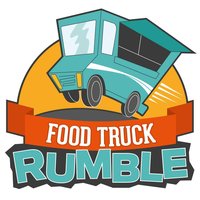 CITY OF CHESTER 2016 FALL FESTIVALFOOD TRUCK RUMBLE REGISTRATION AND INFORMATIONMenu Selection: Food vendor registrations and exclusivity of food products are awarded in the order in which the application is received. Each participant is entitled to offer two (2) exclusive food options, but may request more non-exclusive options.  Vendors are encouraged to register early.Facilities:  Vendors need to provide all of their own equipment and adequate protection from inclement weather and the sun (for example: tables, tents, grills, etc.).  Sites do not have electricity or water. Generators are allowed. Spaces will be on grass or asphalt.  Vendors may not drill into the asphalt.  Please bring appropriate fastening and covers for tents and booths.  Cost and Booth Size:  The registration fee is $10.  Please limit your space to approximately a 20 x 20 area. Vendor spaces will be assigned. Pre-registration is required.  Deadline to register is 3 p.m., Friday, September 30, 2016 and the registration fee must accompany your registration form.  Mail or deliver the form and payment to the address below.  You will receive a confirmation card after your form is received and a vendor packet will be sent to you with all the information you will need for the day of the event.  This packet will be sent to you between October 1st and 7th.  Set-up Vendor set up begins at 8 a.m.  All vendors must be set up by 10 a.m. with the market hours open to the public 10 a.m. to 6 p.m.  Vendors must be set up for the duration of the event.  Weather: This is an Open Air Market.  The market will occur rain or shine.  No refunds will be given.Trash and Cleanliness:  Vendors are responsible for maintaining space and area surrounding their display. Vendor space should be kept clear of clutter and hazards.  Vendor is responsible for removal of all trash from their area.  No bags or containers are to be left at booth space.  Place them in trash receptacles.Contact: For questions or concerns please contact Patti Carter, Recreation Director, at 618-826-1430 or chesterrecreation@chesterill.com.  Registration forms and payments should be delivered or mailed to:City of Chester2016 Fall Festival Vendors1330 Swanwick StreetChester, Illinois  62233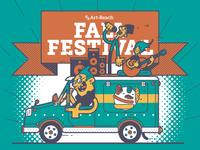 Attn:  Patti Carter                    2016 Fall Festival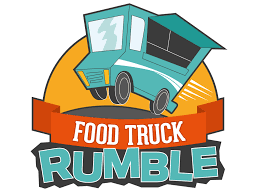 Food fight registrationCONTACT PERSON (please print) ________________________________________________________________ORGANIZATION /BUSINESS NAME _______________________________________________________________MAILING ADDRESS (confirmation paperwork will be mailed after application and payment are processed)___________________________________________________________________________________________CITY ___________________________________________ STATE _____________________ ZIP ______________PHONE _______________________________ E-MAIL _______________________________________________BOOTH FEE:  $10    ****SPACES DO NOT HAVE ELECTRIC OR WATER****By signing this registration form, I agree to allow the use of my name and/or address in advertising lists and ads to promote this event.  The City of Chester will not be held responsible for any actions or incidents occurring to myself and/or my personal property. I do hereby fully release and forever discharge the City of Chester, including their officials, agents, volunteers, employees, and sponsors from any and all claims for injuries, damages or loss that I may have, or which may accrue to me, and arising out of, connected with, or in any way associated with this program/activity/event. I acknowledge that I understand the menu selection procedures and agree to sell only the items for which I receive confirmation. I understand that there are no refunds due to inclement weather conditions or other circumstances.  I understand that I will receive confirmation of my menu and registration.Signature:  _________________________________________________________   Date:  __________________All registration forms must be at City Hall by 3 p.m., Friday, September 30, 2016.Questions/Concerns contact City of Chester Recreation Director at (618)826.1430 or chesterrecreation@chesterill.comMENU ITEMS:Vendors are permitted two (2) EXCLUSIVE menu items.  List your menu items beginning with your first choice of exclusive items. All menu items must be approved by the Recreation Office.PRICE: